Zarządzenie nr 10/2019/2020Dyrektora Szkoły Podstawowej im. 30 Poleskiej Dywizji Piechoty AK w Grabanowiez dnia 6 maja 2020r.sprawie czasowego zawieszenia zajęć w Oddziale Przedszkolnym w Szkole Podstawowej w Grabanowie w związku z zapobieganiem, przeciwdziałaniem i zwalczaniem COVID-19Na podstawie § 18 ust. 2 pkt 2 rozporządzenia Ministra Edukacji Narodowej i Sportu z dnia 31 grudnia 2002 r. w sprawie bezpieczeństwa i higieny w publicznych 
i niepublicznych szkołach i placówkach (Dz. U. z 2003 r., Nr 6, poz. 69 z późn. zm.), §  4b pkt 1 rozporządzenia Ministra Edukacji Narodowej z dnia 11 marca 2020 r. w sprawie czasowego ograniczenia funkcjonowania jednostek systemu oświaty w związku z zapobieganiem, przeciwdziałaniem i zwalczaniem COVID-19 (Dz. U. poz. 410), §  14 rozporządzenia Ministra Edukacji Narodowej z dnia 20 marca 2020 r. w sprawie szczególnych rozwiązań w okresie czasowego ograniczenia funkcjonowania jednostek systemu oświaty w związku z zapobieganiem, przeciwdziałaniem 
i zwalczaniem COVID-19 (Dz. U. poz. 493), po uzyskaniu zgody organu prowadzącego zarządzam, co następuje: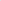 § 1Zawiesza się na czas oznaczony prowadzenie działalności dydaktycznej, wychowawczej i opiekuńczej oddziału przedszkolnego w Szkole Podstawowej w Grabanowie od dnia 6 maja 2020 r. Powodem zawieszenia zajęć jest informacja zwrotna rodziców o pozostawieniu dzieci w domu do czasu pełnego wznowienia zajęć w placówce.Wznowienie zajęć może nastąpić po uzyskaniu zgłoszeń rodziców o potrzebie opieki nad dziećmi i spełnieniu wymagań GIS.W okresie czasowego zawieszenia zajęć, o którym mowa w ust. 1, oddziału przedszkolnego w Szkole Podstawowej w Grabanowie są prowadzone z wykorzystaniem metod i technik kształcenia na odległość.§ 2Zarządzenie podlega ogłoszeniu na stronie internetowej szkoły. §3Zarządzenie wchodzi w życie z dniem podpisania tj.06.05.2020 r.Dyrektor szkoły:Beata Zydlewska